			Fiche action annuelle du projet d’école 2016 / 2020 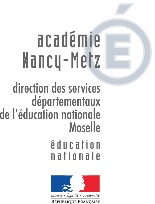 École :			Année du projet : 1  2  3  4 (entourez la bonne réponse)		              Action nouvelle : oui  non           Action reconduite : oui  non                  Action modifiée : oui  non                 Intitulé de l’actionAxe du projetObjectif opérationnel viséElèves concernésEnseignants concernésDescription de l’action, de l’organisation 7. Evaluation de l’efficacité de l’action- Perspectives futures